
АДМИНИСТРАЦИЯ КАМЫШЛОВСКОГО ГОРОДСКОГО ОКРУГА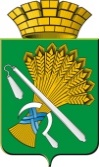 П О С Т А Н О В Л Е Н И Еот 16.05.2022   № 390О внесении изменений в Перечень многоквартирных домов по Камышловском городскому округу, собственники которых не выбрали способ формирования фонда капитального ремонта или выбранный способ не был ими реализован, в срок установленный статьей 14 Закона Свердловской области от 19 декабря 2013 года № 127-ОЗ «Об обеспечении проведения капитального ремонта общего имущества в многоквартирных домах на территории Свердловской области», утвержденный постановлением главы Камышловского городского округа от 30.10.2014 №1814 «О формировании фонда капитального ремонта 	на счете регионального оператора»	В соответствии с частью 7 статьи 170 Жилищного кодекса Российской Федерации, пунктом 3 статьи 6 Закона Свердловской области от 19.12.2013 №127-ОЗ «Об обеспечении проведения капитального ремонта общего имущества в многоквартирных домах на территории Свердловской области», в целях формирования фонда капитального ремонта на счете, счетах регионального оператора, руководствуясь Уставом Камышловского городского округа, администрация Камышловского городского округаПОСТАНОВЛЯЕТ:1.	Внести изменения в Перечень многоквартирных домов по Камышловском городскому округу, собственники которых не выбрали способ формирования фонда капитального ремонта или выбранный способ не был ими реализован, в срок установленный статьей 14 Закона Свердловской области от 19 декабря 2013 года № 127-ОЗ «Об обеспечении проведения капитального ремонта общего имущества в многоквартирных домах на территории Свердловской области», утвержденный постановлением главы Камышловского городского округа от 30.10.2014 №1814 «О формировании фонда капитального ремонта на счете регионального оператора», исключив из приложения многоквартирный дом, расположенный по адресу: г. Камышлов, ул. Боровая,       д. 12а, в связи с вступлением в законную силу решения общего собрания собственников об изменении способа формирования фонда капитального ремонта (на специальный счет дома).2. Настоящее постановление разместить на официальном сайте Камышловского городского округа в информационно-телекоммуникационной сети «Интернет».3. Контроль исполнения настоящего постановления возложить на первого заместителя главы администрации Камышловского городского округа  Мартьянова К.Е.ГлаваКамышловского городского округа                                               А.В. Половников